Использование приема «Ладоши» на разных этапах уроков гуманитарного циклаЛадонь – это один из самых первых доступных инструментов, с помощью которого ребенок познает окружающий мир. Именно на ладони находится большое количество нервных окончаний (так называемая «мелкая моторика»), развитие которых позволяет не только производить точные движения кистью и пальцами рук, но и  влияет на речь ребенка, взаимодействует с вниманием и мышлением.В современном образовании учителя на этапе рефлексии часто используют прием «Ладоши», основанный на методе «Пяти пальцев», предложенном немецким специалистом по тайм-менеджменту Л.Зайвертом. Я считаю, что данный прием  можно применять в любом возрасте и на любом уроке для организации активной  работы обучающихся. Прием позволяет выделить недостатки, увидеть интересное, ценное, логически обосновать точку зрения.  С помощью «ладошки» можно построить опорный конспект, структурировать материал, подобрать ассоциации, выделить причинно-следственные связи, а самое главное увлечь ученика. Например, при изучении тем «Виды обстоятельств», «Самостоятельные части речи» в 5 классе на основе теоретического материла учебника или в ходе наблюдений за  практическим материалом можно нарисовать «ладошки-кластеры». Просим детей обвести свою ладошку, вместе обозначаем родовое понятие, уточняем виды. После завершения работы можно организовать взаимоопрос, фронтальный опрос, практическую работу: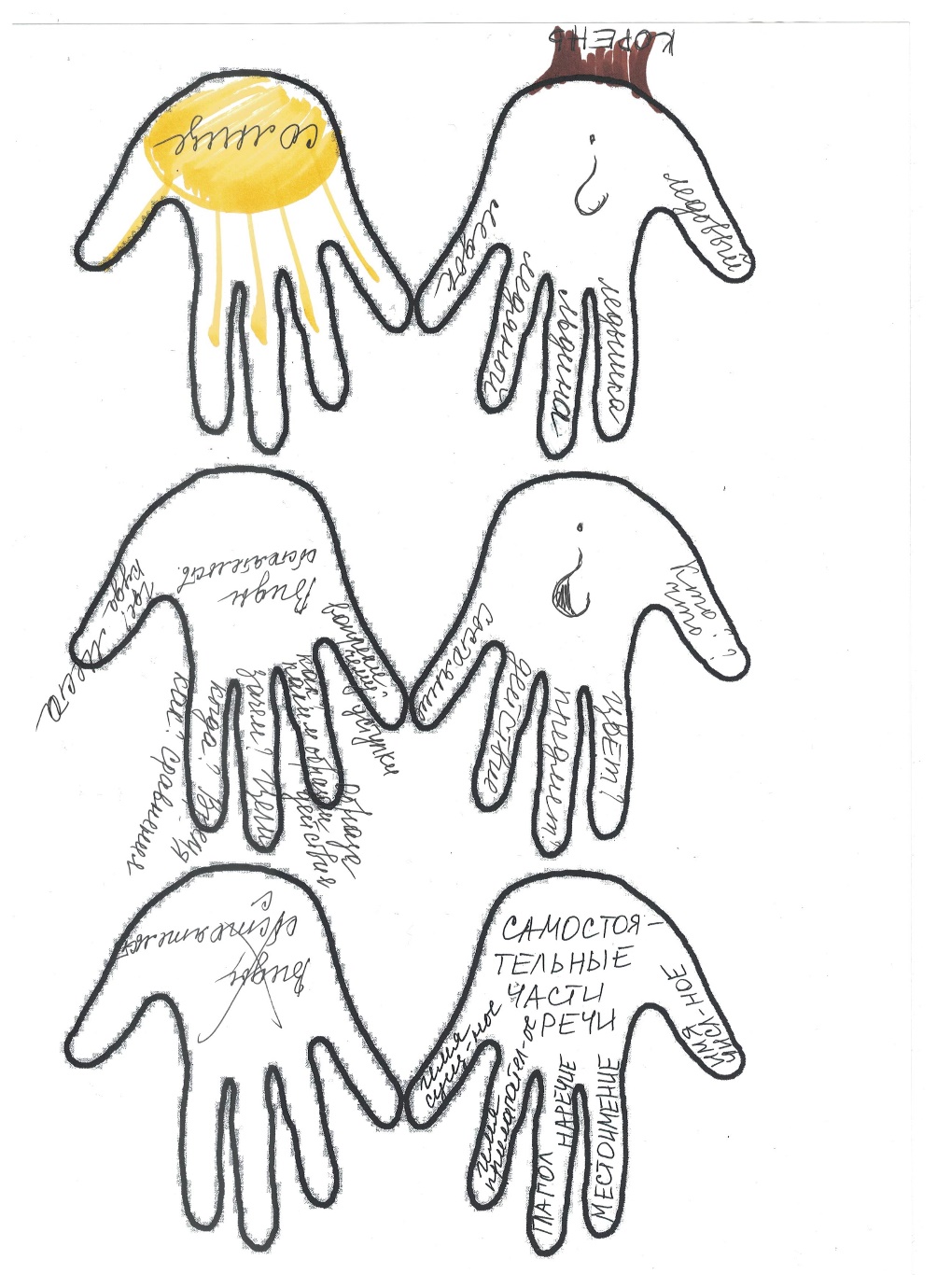 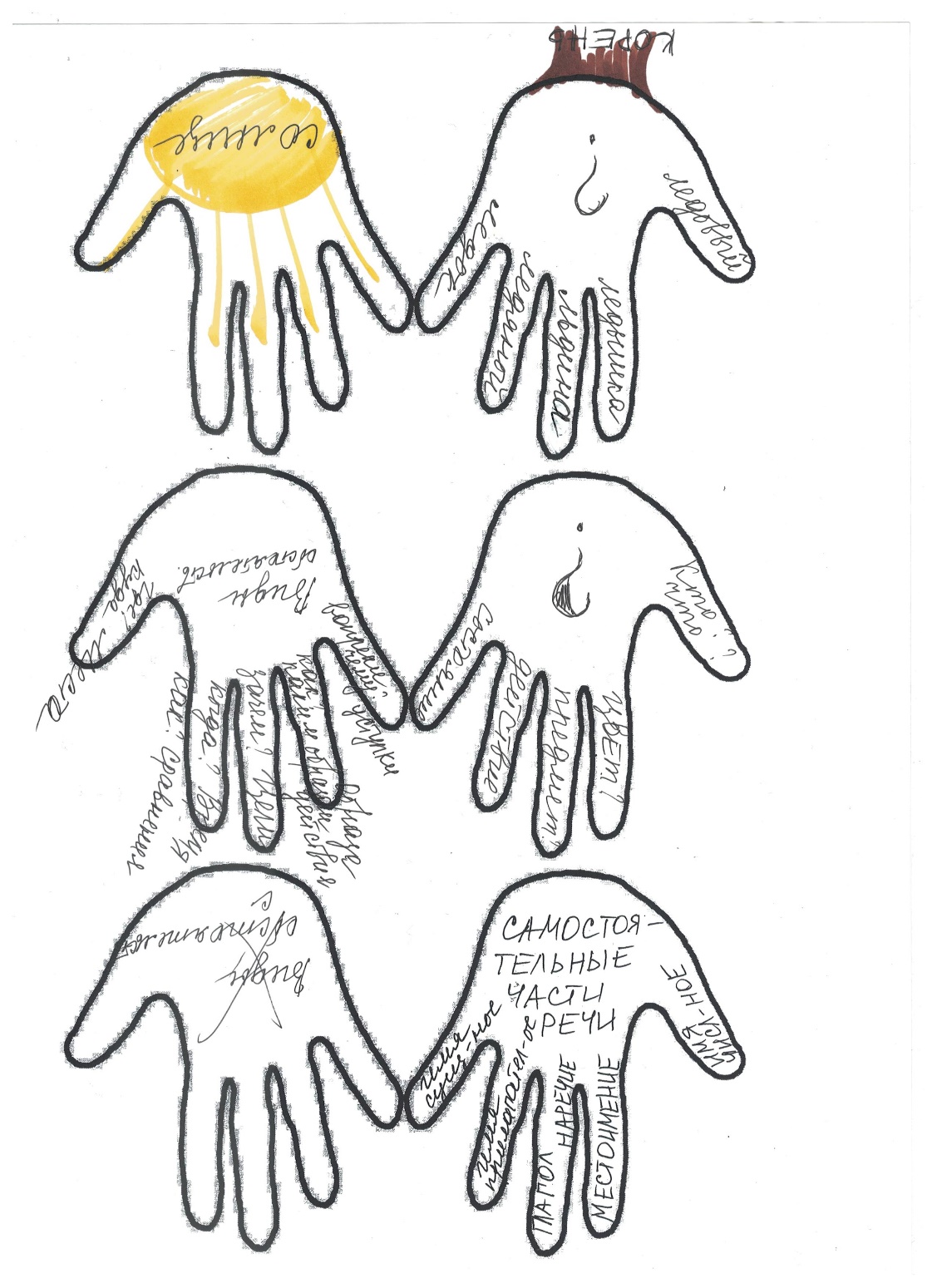 На этапе актуализации знаний и постановки учебной задачи можно дать следующие задания: «спрятать» часть речи или, наоборот, найти по признакам; подобрать ассоциации к указанному слову; определить часть речи по окончаниям, подобрать слова, соответствующие схемам; найти в тексте слово/а/, соответствующие схеме. Что за часть речи? Какие морфологические признаки можно определить по данным окончаниям?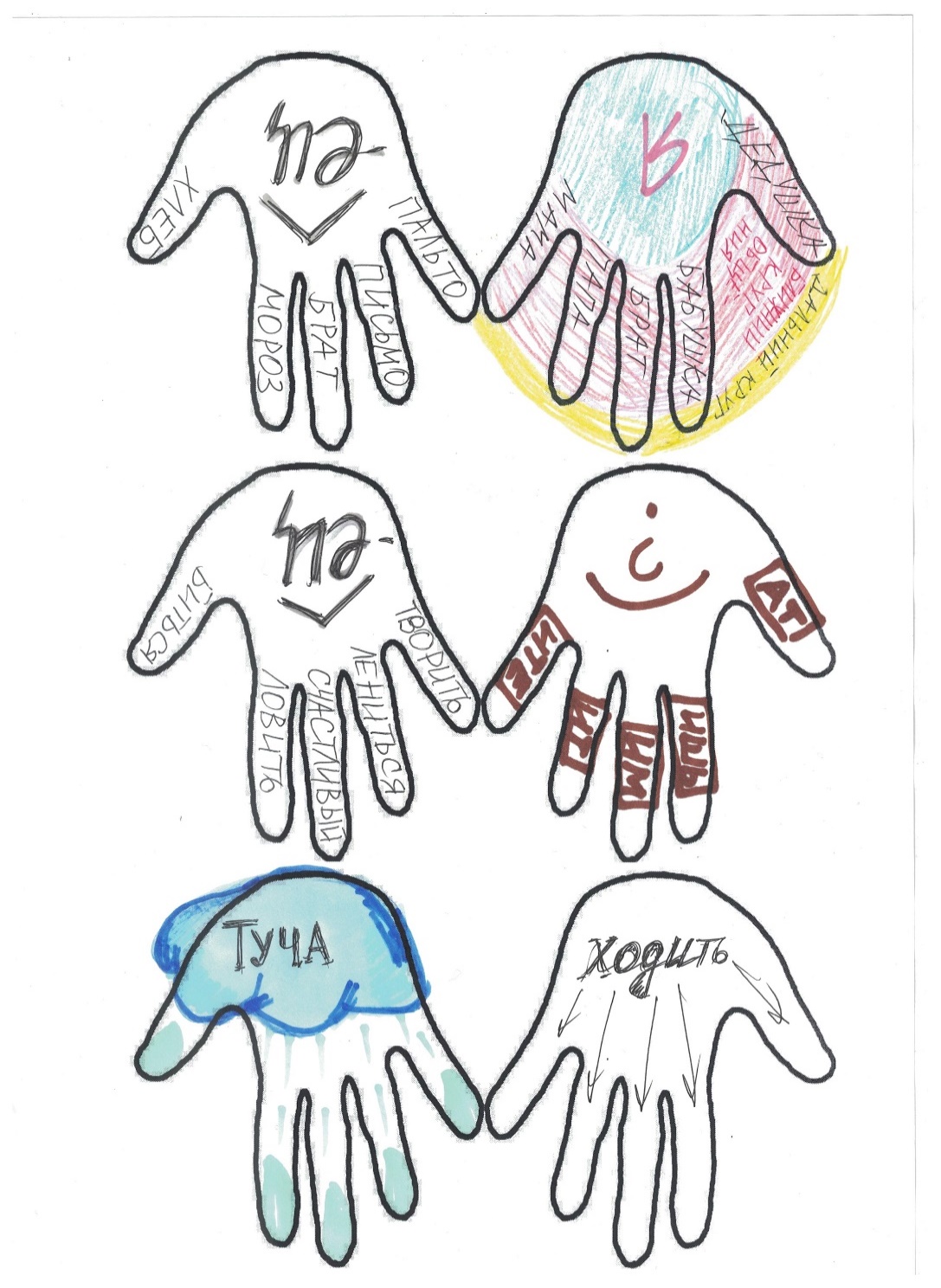 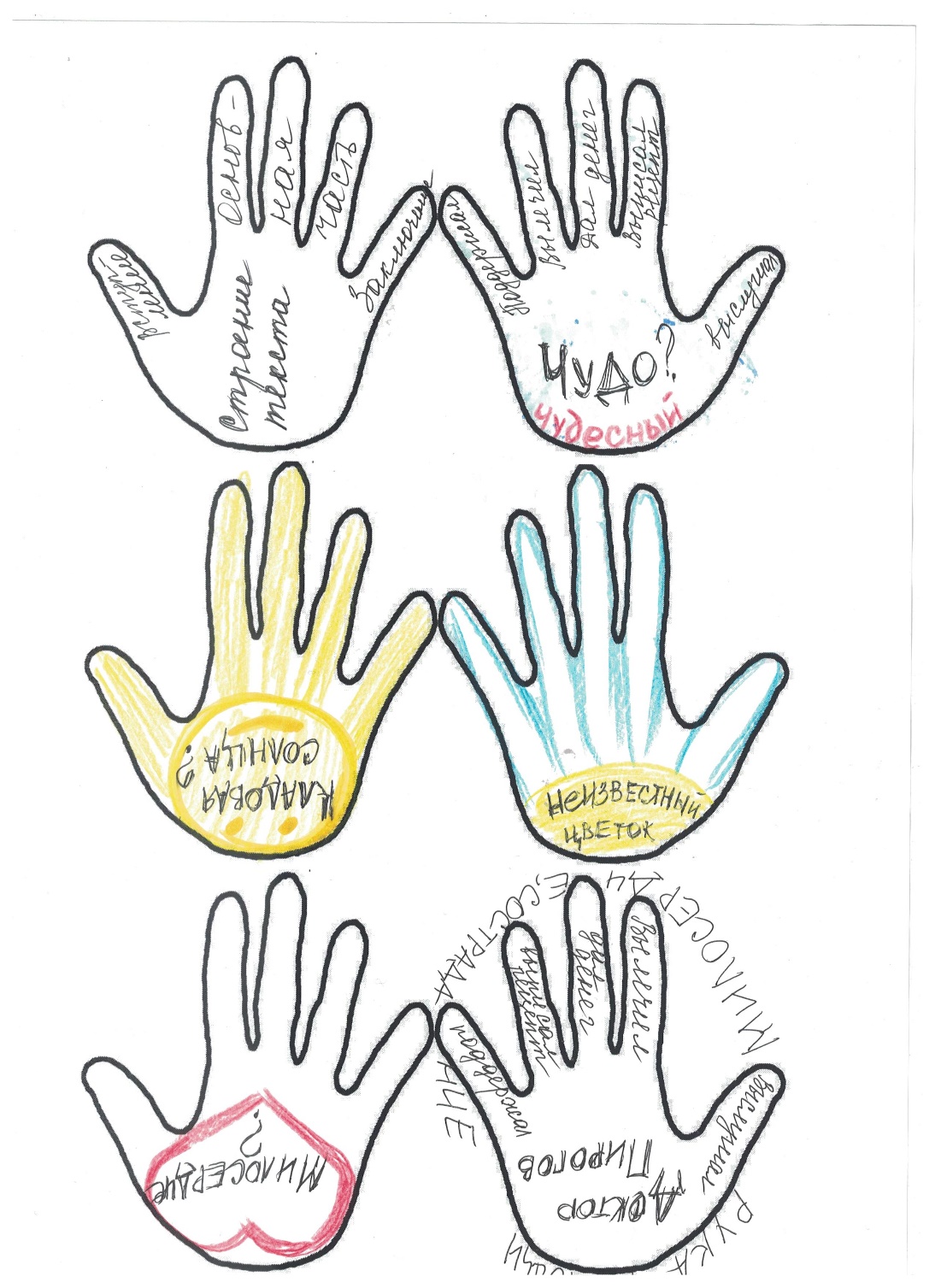 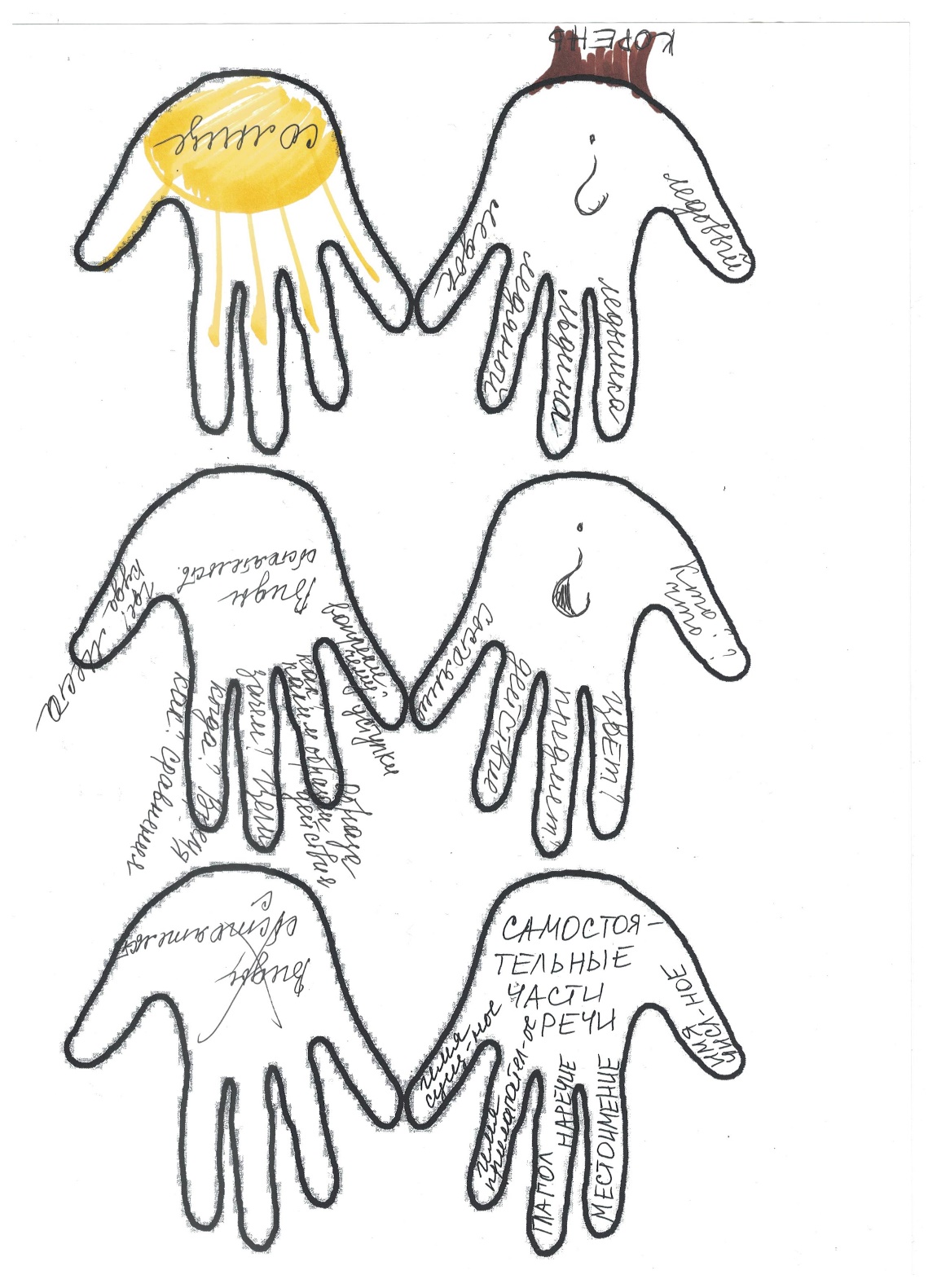 При изучении словообразования можно предложить «готовые ладошки»: образуйте слова, используя суффикс. Что их объединяет? Чем отличаются слова первой «ладошки» от второй. Какой вывод можно сделать о значении суффикса? Подберите свои примеры с таким же суффиксом (можно дать работу в парах, по вариантам). Составьте и запишите словосочетания. 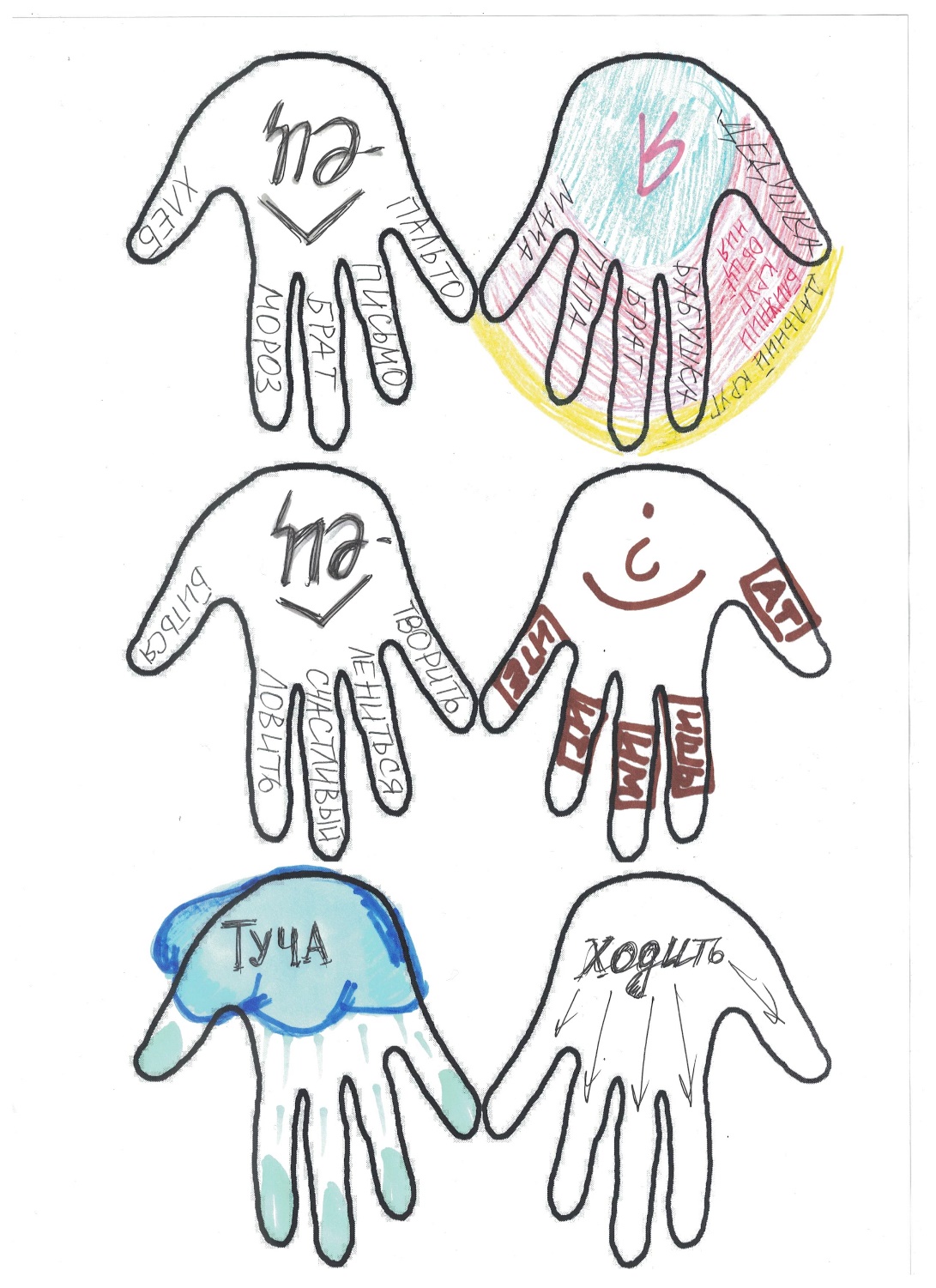 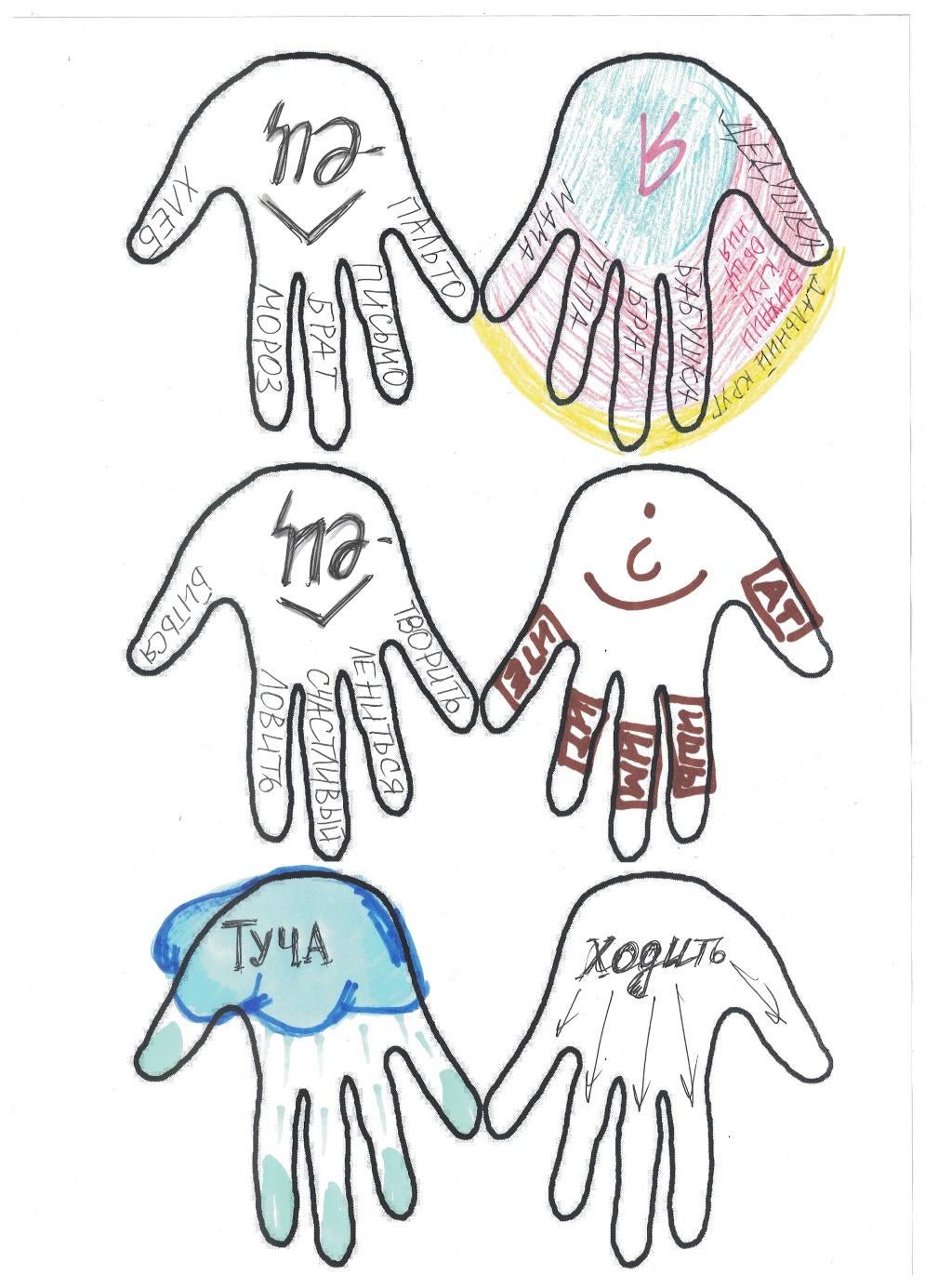  Предлагаем детям обвести «ладошку», каждому (индивидуально, по вариантам, парам) раздаем слова, просим заполнить «ветви дерева» однокоренными словами, используя различные морфемы или выписать морфемы, с помощью которых образовали однокоренные слова: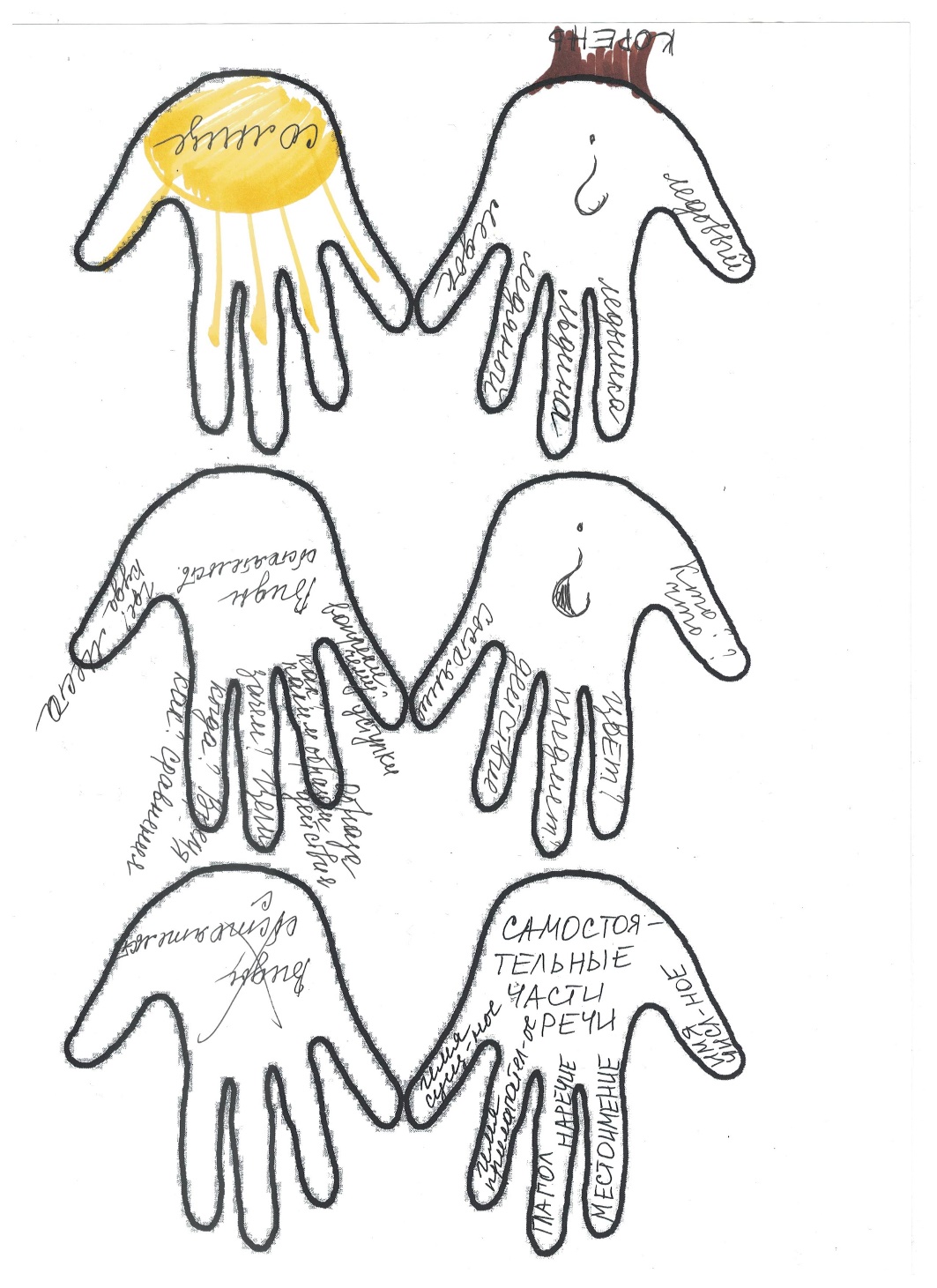 При изучении фразеологизмов, эпитетов, метафор  и т.п.  используем словари и/или заранее подготовленные тексты. Например, выпишите определения, характеризующие дождь. Уточните значение всех определений в слову «дождь». Каким словарем вы воспользуетесь? (рис.1). Подберите  фразеологизмы с указанным словом. Запишите недостающую часть фразеологизма. Выберите два фразеологизма, составьте с ними предложения (рис.2) Подберите к указанному слову прилагательные в переносном значении? Как они называются? (рис.3)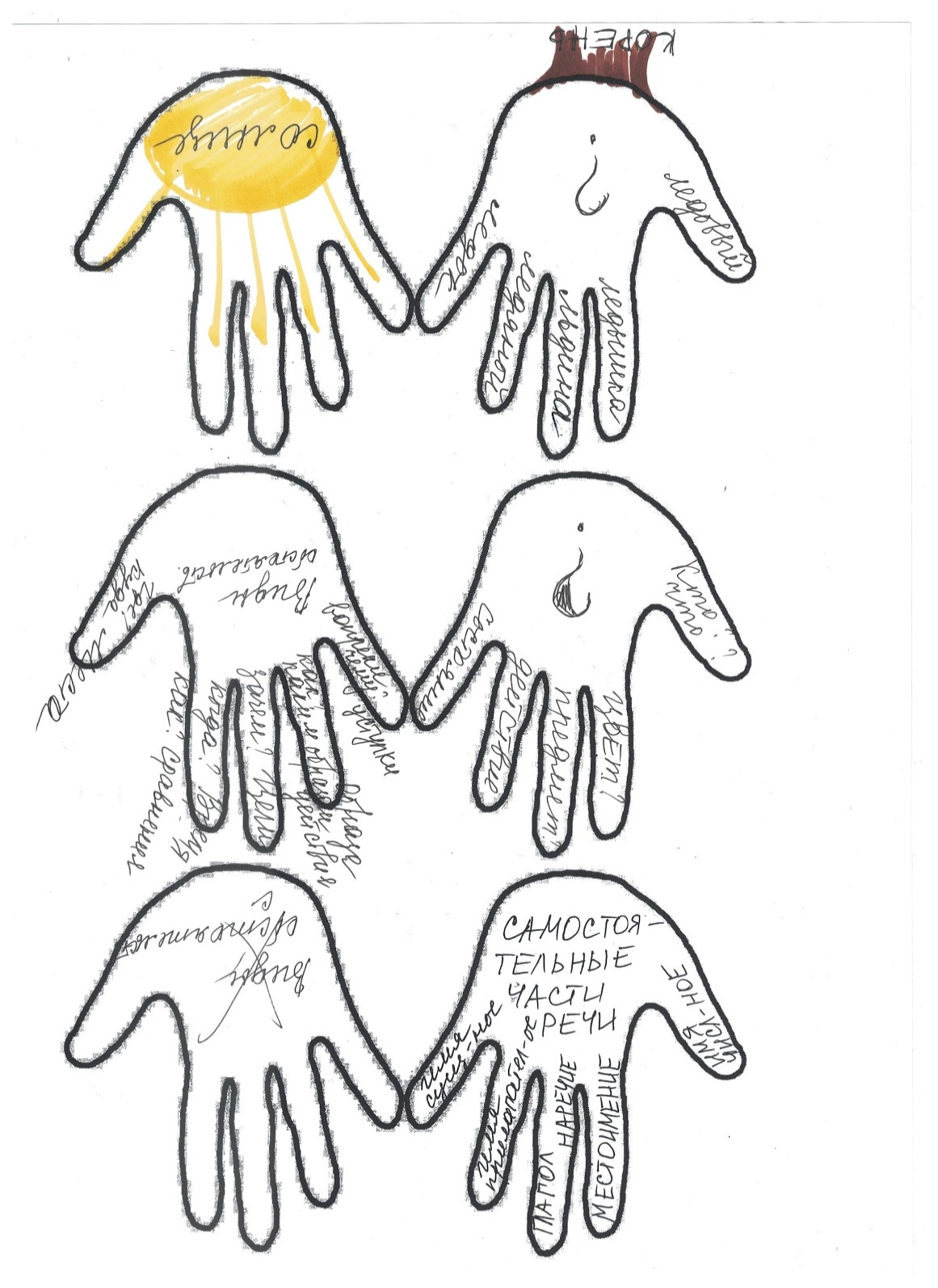 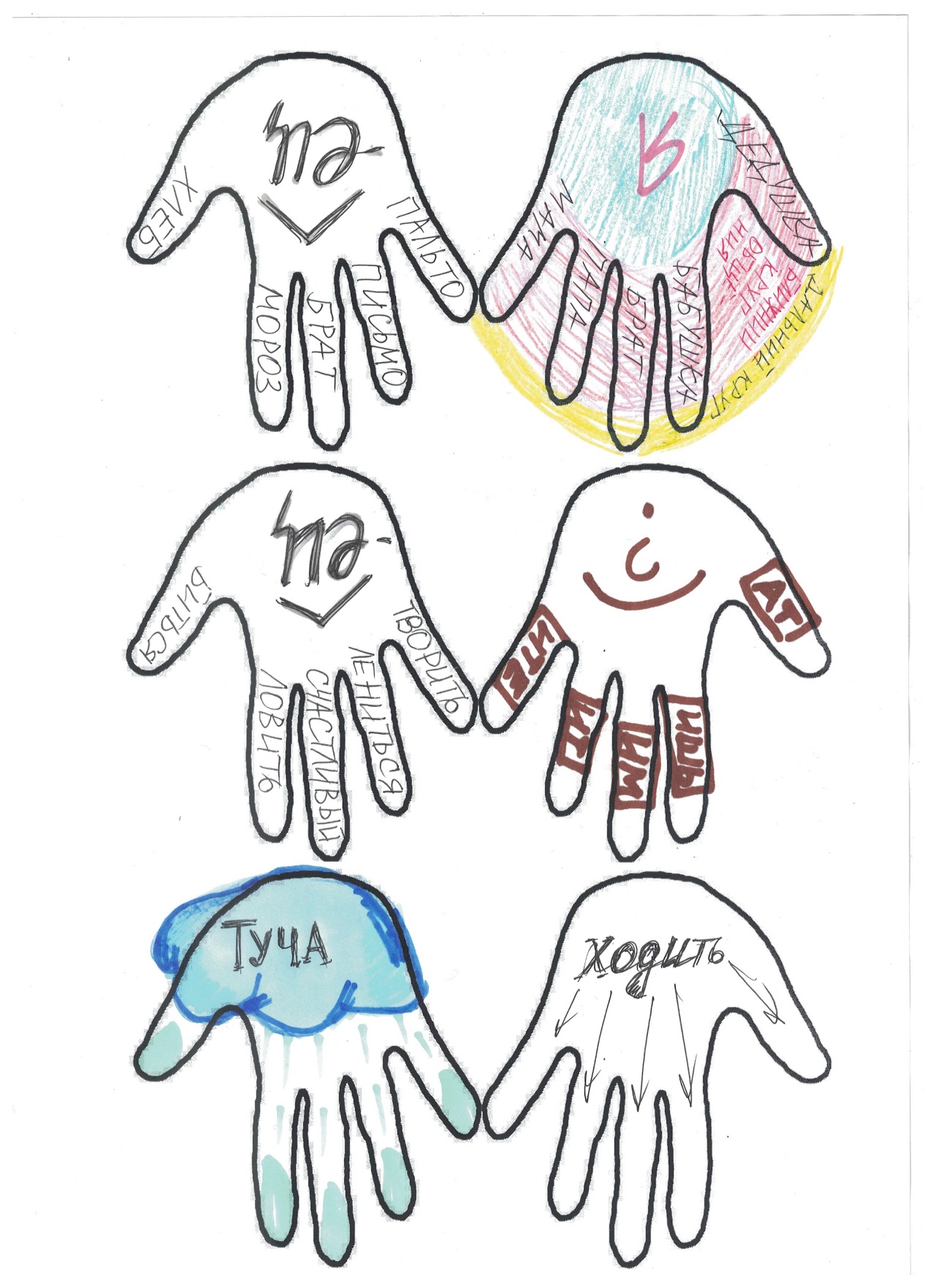 Часто учащиеся не соблюдают требования к композиционному строению текста, а также к объему каждой из смысловых частей текста, поэтому в 5-6 классах составляем «ладошку». Обращаем внимание на то, что мизинец меньше большого пальца, а вместе они меньше, чем остальные три пальца. В тексте также: вступление больше заключения, но в совокупности они меньше основной части. Можно детям показать этот прием зрительно, при помощи руки.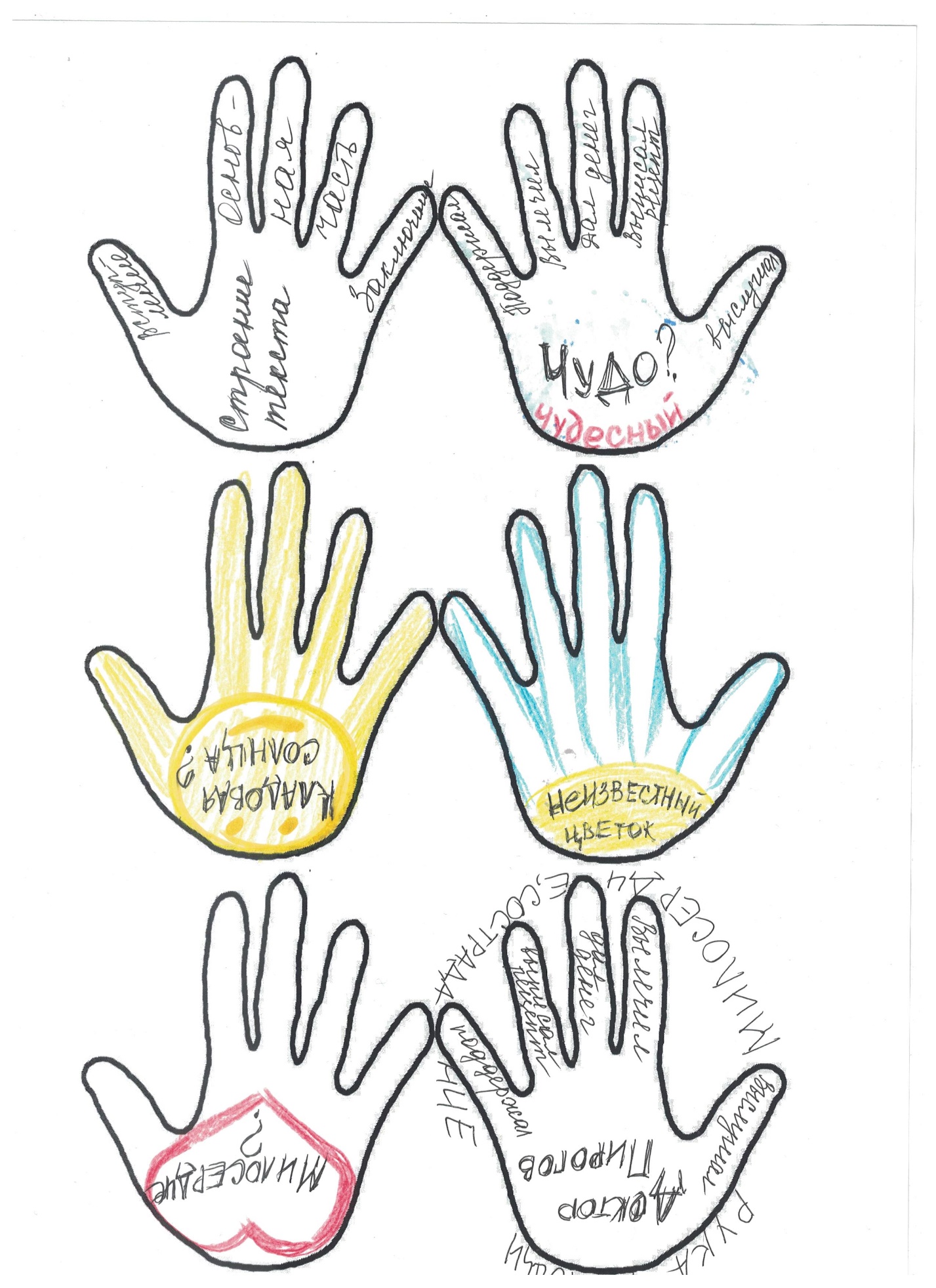 На уроке литературы можно использовать данный прием при работе с текстом произведения. Так, при изучении сказки-были Платонова «Неизвестный цветок» учащиеся выписывают цитаты ( в каждый пальчик), описывающие жизнь цветка на пустыре; выделяют качества, характерные для цветка, отвечают на вопрос: «Почему цветок неизвестный?». Чтобы подтвердить ответы, предлагаю раскрасить цветок-ладошку. Уточняю, почему, мой цветок не будет являться иллюстрацией к сказке(рис.1). Подобное задание можно дать при изучении «Кладовой солнца»: что такое кладовая солнца? Докажите свой ответ примерами из текста? Опираясь на полученную схему, ответьте на вопрос: «Почему М.Пришвин назвал свое произведении именно так?» (рис.2)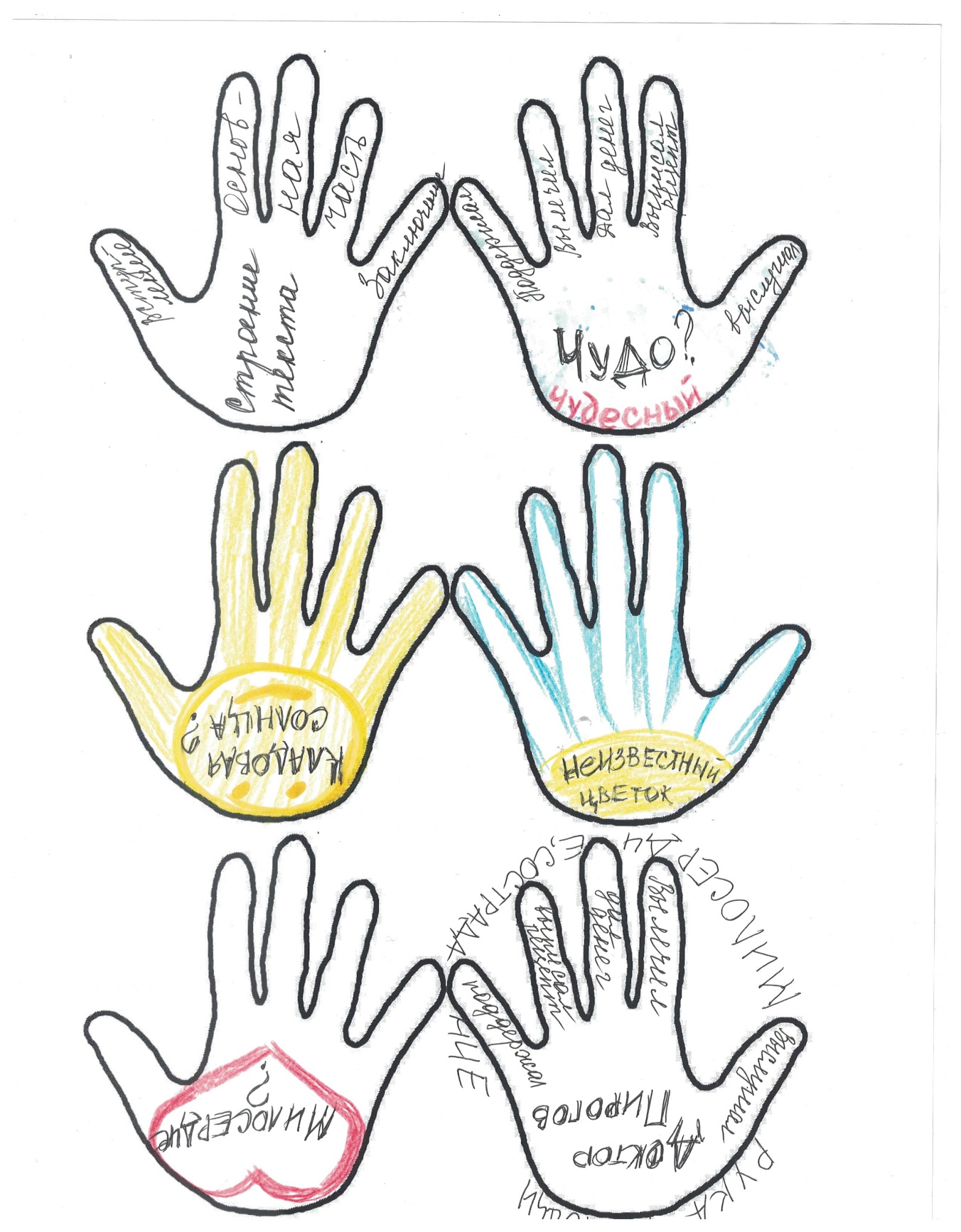 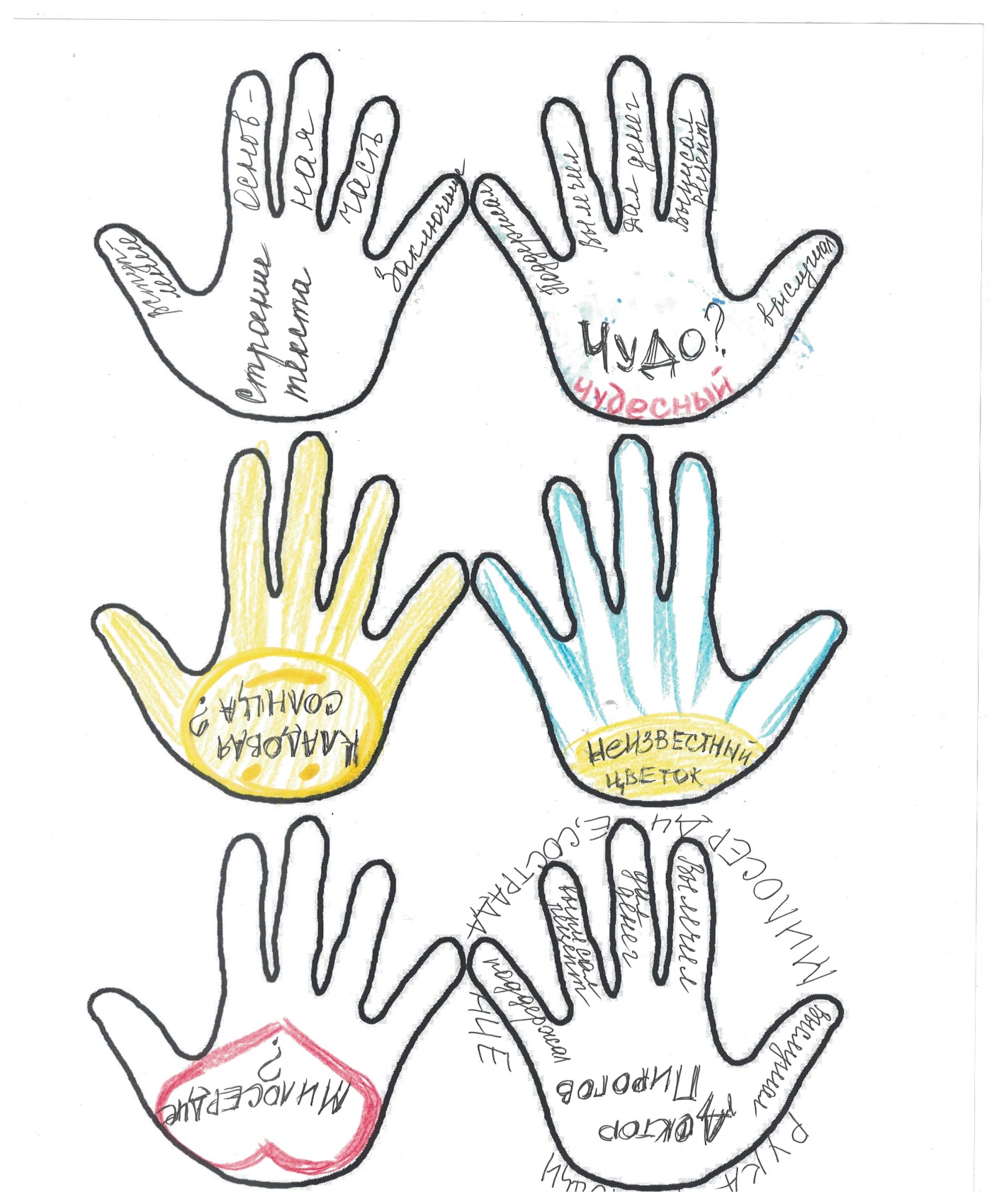 	Во время чтения произведения А.Куприна  «Чудесный доктор» в начале урока дети отвечают на вопросы: Как они понимают слово «чудесный»? Что такое чудо? Как вы понимаете выражение «рука помощи»? Какие качества проявляет человек? После прочтения  просим выписать глаголы, которые описывают помощь Пирогова ( Что сделал Пирогов, чтобы помочь героям?) 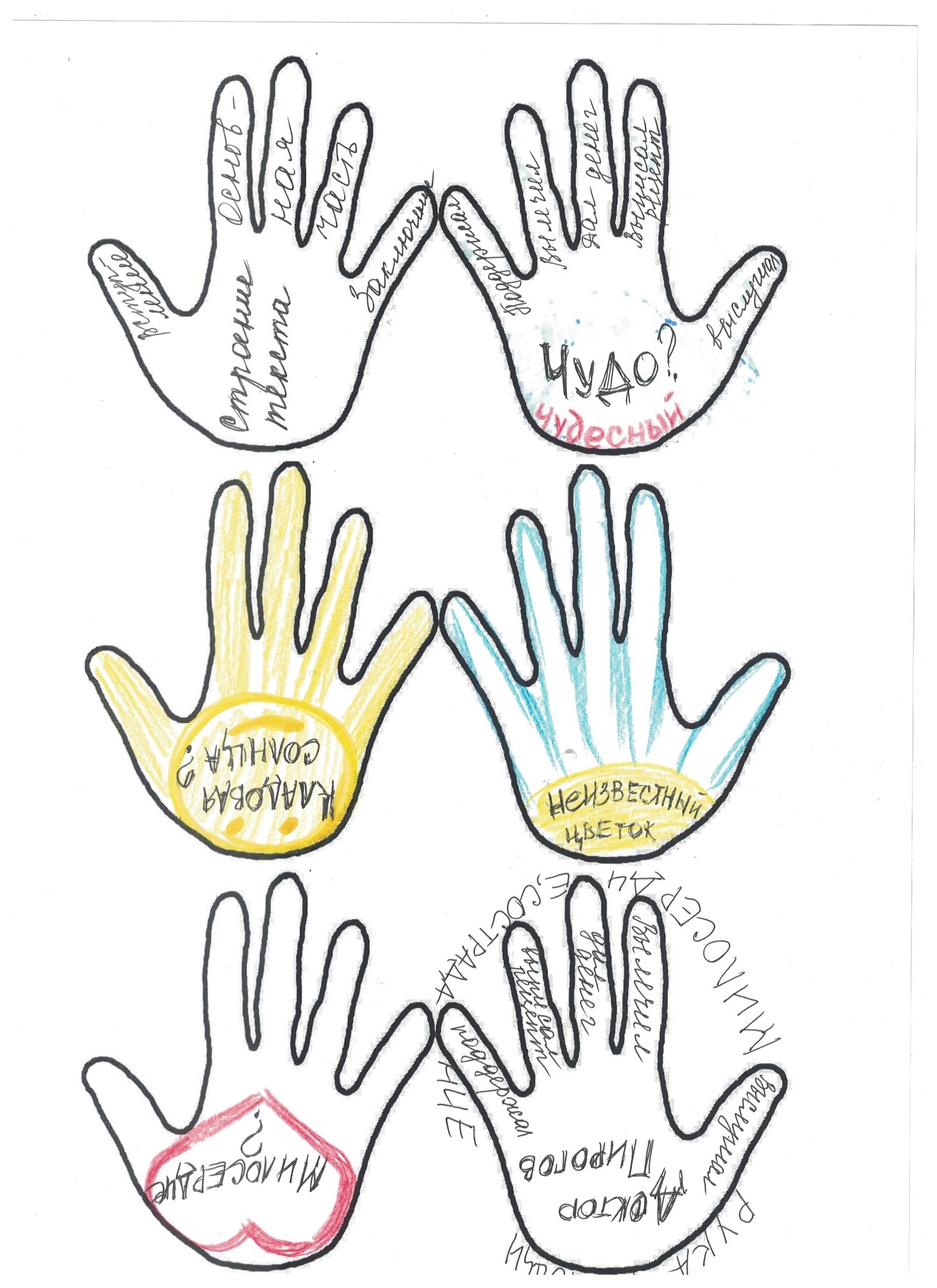 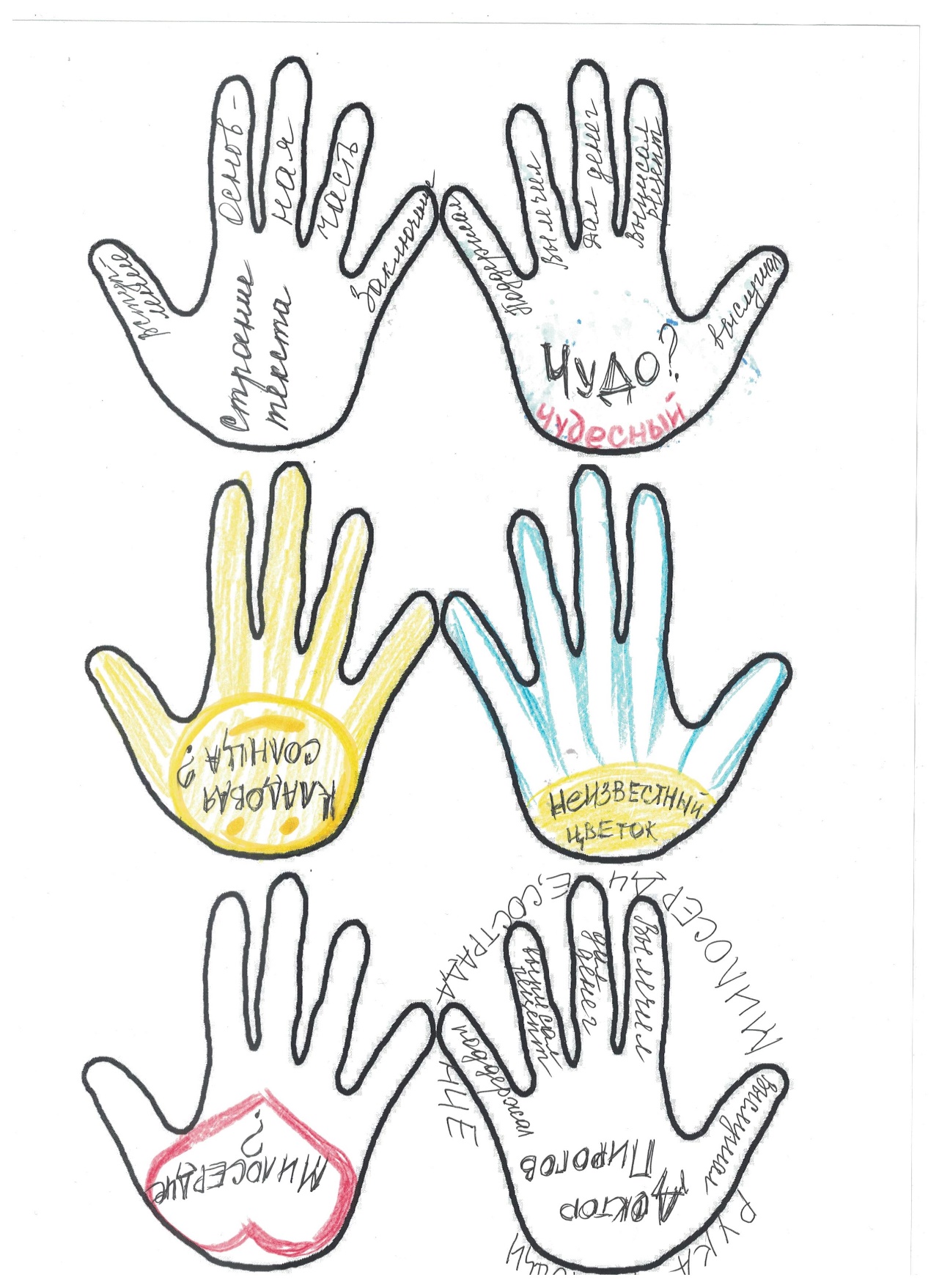 При этом «ладошки» позволяют учителю осуществлять обратную связь: отслеживать настроение учеников(через использование цвета), степень их заинтересованности (активность во время обсуждения, подведения итогов), уровень понимания материала. Данный прием прост в использовании, способствует формированию критического мышления и читательской грамотности, кроме того, повышает мотивацию у обучающихся.